Til beboerne i «AFDELING»«Adresse»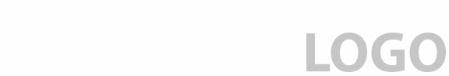 AdressePostkodeTelefonMail 5. februar 2020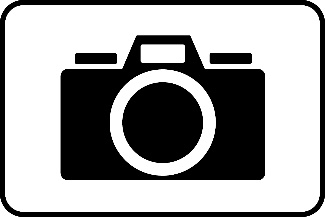 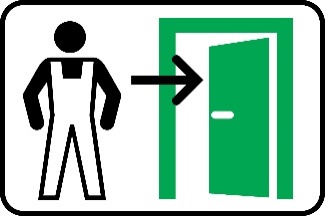 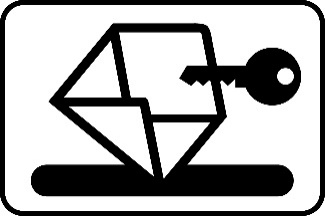 Ekspeditionstid:Man. - ons. kl. 9 - 15Torsdag kl. 9 - 17Fredag kl. 9 - 13Registrering af boligVi foretager i samarbejde med entreprenøren en besigtigelse af din bolig inden opstart af renoveringen. Der hvor det er nødvendigt foretages en fotoregistrering. Dermed kender vi eventuelle fejl og mangler, inden håndværkerne går i gang.
Adgang til bolig
Registreringen af din bolig foregår:			«Dato» kl. «Tidspunkt»
Nøgle – adgang til bolig
Er du forhindret i at være hjemme, bedes du aflevere en nøgle senest:	«Dato» kl. «Tidspunkt»Nøglen skal afleveres i vedlagte kuvert i nøgleindkastet ved «Adresse». Husk at skrive navn og adresse på kuverten.
Med venlig hilsen NavnTitelTelefonMail